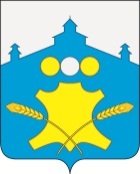 Земское собраниеБольшемурашкинского муниципального района Нижегородской области Р Е Ш Е Н И Е29.04.2021 г.                                                                                         № 17Об утверждении  персонального состава молодежной  палаты и резервного списка молодежной палаты при  Земском  собрании  Большемурашкинского муниципальногорайона Нижегородской области В соответствии с Положением о молодежной палате при Земском собрании Большемурашкинского муниципального района Нижегородской области, утвержденным решением Земского собрания от 27.09.2012 года № 64 (с изменениями от 30.10.2012 года №77, от 21.02.2019  года №08, от 25.02.2021 года №03), распоряжением председателя Земского собрания Большемурашкинского  муниципального  района  от  26.02.2021 года  № 12 «О  формировании молодежной палаты при Земском собрании», рекомендациями конкурсной комиссии по отбору кандидатов в состав молодежной палаты, Земское собрание р е ш и л о:1. 	Утвердить персональный состав молодежной палаты при Земском собрании Большемурашкинского муниципального района Нижегородской области согласно приложению 1 к настоящему решению.2.	Утвердить резервный список молодежной палаты при Земском собрании Большемурашкинского муниципального района Нижегородской области согласно приложению 2  к настоящему решению.3. 	Настоящее решение вступает в силу со дня принятия и подлежит опубликованию в районной газете «Знамя» и размещению на официальном сайте администрации Большемурашкинского муниципального района.4. 	Контроль за исполнением настоящего решения и организацию проведения первого организационного заседания, сформированной молодежной палаты при Земском собрании возложить на постоянную комиссию по местному самоуправлению и общественным  связям (председатель  Л.Ю. Лесникова).Председатель Земского собрания                                               С.И. БобровскихГлава местного самоуправления                                                Н.А. БеляковПриложение 1к решению Земского собранияБольшемурашкинского муниципального  районаНижегородской областиот  29.04.2021 г.   N 17СОСТАВМОЛОДЕЖНОЙ ПАЛАТЫ ПРИ ЗЕМСКОМ СОБРАНИИ БОЛЬШЕМУРАШКИНСКОГО МУНИЦИПАЛЬНОГО РАЙОНА НИЖЕГОРОДСКОЙ ОБЛАСТИАбувалов Марат Алексеевич     2. Коженкова Мария Михайловна3. Сипаев Алексей Сергеевич4. Степанов Степан Александрович5. Цылина Маргарита Владимировна6. 	Шевцова Наталья Валентиновна7.	Юдинцев Сергей АлександровичПриложение 2к решению Земского собранияБольшемурашкинского муниципального  районаНижегородской областиот  29.04.2021 г.   N 17РЕЗЕРВНЫЙ СПИСОК МОЛОДЕЖНОЙПАЛАТЫ ПРИ ЗЕМСКОМ СОБРАНИИ БОЛЬШЕМУРАШКИНСКОГО МУНИЦИПАЛЬНОГО РАЙОНА НИЖЕГОРОДСКОЙ ОБЛАСТИ1.	Абросимов Александр Александрович   